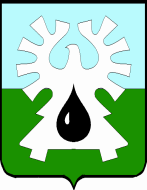 ГОРОДСКОЙ ОКРУГ УРАЙХанты-Мансийского автономного округа - ЮгрыАДМИНИСТРАЦИЯ ГОРОДА УРАЙПОСТАНОВЛЕНИЕот ________________	№______О внесении изменений в приложение к постановлению администрации города Урай от 01.12.2020 №2965В соответствии со статьями 144, 145 Трудового кодекса Российской Федерации, принимая во внимание приказ Департамента физической культуры и спорта Ханты-Мансийского автономного округа – Югры от 10.04.2017 №1-нп «Об утверждении Положения об установлении системы оплаты труда работников государственных учреждений физической культуры и спорта Ханты-Мансийского автономного округа – Югры» и в целях совершенствования существующей системы оплаты труда работников учреждений физической культуры и спорта города Урай:1. Внести изменения в приложение к постановлению администрации города Урай от 01.12.2020 №2965 «Об утверждении Положения об установлении системы оплаты труда работников учреждений физической культуры и спорта города Урай»: 1) строку 1.1 таблицы 2 читать в следующей редакции:«»;2) таблицу 6 дополнить строкой 9:«».2. Постановление опубликовать в газете «Знамя» и разместить на официальном сайте органов местного самоуправления города Урай в информационно-телекоммуникационной сети «Интернет».3. Контроль за выполнением постановления возложить на заместителя главы города Урай Е.Н. Подбуцкую.Глава города Урай	 Т.Р. Закирзянов1.1.1 квалификационный уровеньДелопроизводитель; калькулятор6 7509.Буфетчик4 400